MÚSICA____________________________________________________________________________________________________________________________________Nom i Cognom: _______________________________________________________________ Curs: ___________  Data:__________________________________________CARNESTOLTESEl Pot Petit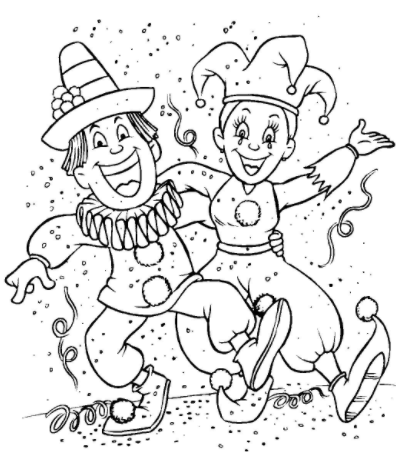 SORTIM AL CARRER AMB DISFRESSES, DE PIRATES I PRINCESES EL MES DE FEBRER HA ARRIBAT, I CARNESTOLTES HA TORNAT. HI HA GENT QUE DIU QUE ÉS EL REI, ALTRES NO PODEN AMB ELL. QUINA FESTA EL CARNAVAL, ARA FEM TOTS L’ANIMAL! I CARNESTOLTES, FA EL POCA SOLTESI ENS FA BALLAR, SENSE PARAR.I CARNESTOLTES, FA EL POCA SOLTES, I ENS FA BALLAR, SENSE PARAR.https://youtu.be/Qaf4Tu6reHY